WorkshopleiterInnenSilke Urbanitsch und Manuel Kainz, MSc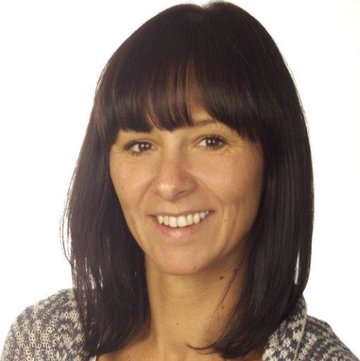 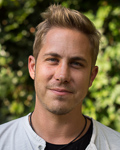 
Workshop: „Flexible Hilfen – Frühe Hilfen“ Herausforderung und Chancen für die Umsetzung der Frühen Hilfen innerhalb der Arbeitsgemeinschaft LeibnitzDie Arbeitsgemeinschaft der Flexiblen Hilfen Leibnitz versteht die Ausgestaltung der Flexiblen Hilfen als konkretes Angebot auf spezifische Herausforderungen im Bezirk. Ein individuell angepasstes Unterstützungsangebot zur schnellstmöglichen Wieder-Erlangung der autonomen Handlungsfähigkeit der AdressatInnen ist oberstes Ziel. Profil:Silke UrbanitschKindergartenpädagogin mit Früherziehung 
Akad. Jugendsozialarbeiterin
Psychotherapeutin (Systemische Familientherapie) 20-jährige Berufserfahrung im Bereich der Kinder- und Jugendhilfe, seit 2007 im AIS Jugendservice gem. GmbH als pädagogische Teamleiterin bzw.Subkoordinatorin der Flexiblen Hilfen im Bezirk LeibnitzVortragstätigkeiten in der ErwachsenenbildungManuel Kainz, MSc
Sozialarbeiter (MSc), Dipl. Outdoortrainer und Erlebnispädagoge, Dipl. Behindertenpädagoge (-Sozialbetreuer), zertifizierter Casemanager. Langjährige Forschungsarbeit: Wirkung auf das Verhalten von Kinder und Jugendliche bei und nach erlebnistherapeutischen Einheiten. Durchführung div. Projekte in der Kinder- und Jugendhilfe.Leitung Bezirk Leibnitz Input gem. GmbH, Subkoordinator der Flexiblen Hilfen Leibnitz